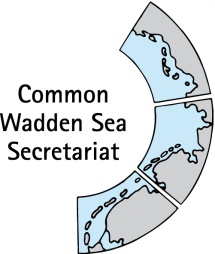 _________________________________________________________________________Agenda Item:		3Subject:		Announcements National Park Authority Lower SaxonyDocument No.		TG-WH 37/3/2Date:			11 July 2022Submitted by:		National Park Authority Lower Saxon Wadden Sea_________________________________________________________________________Wadden Sea World Heritage AnniversaryThis year, local residents in the Lower Saxony's Wadden Sea region were again invited by the National Park Authority to take part in a free guided tour to mark the anniversary of the Wadden Sea World Heritage’s inscription to the World Heritage List. Almost 300 local people took part in a tour of the mudflats between 24 and 26 June 2022. The offer of the National Park Authority in cooperation with National Park guides included 45 events at 20 locations along the coast of Lower Saxony and on the islands.ProposalThe meeting is proposed to note the announcements.